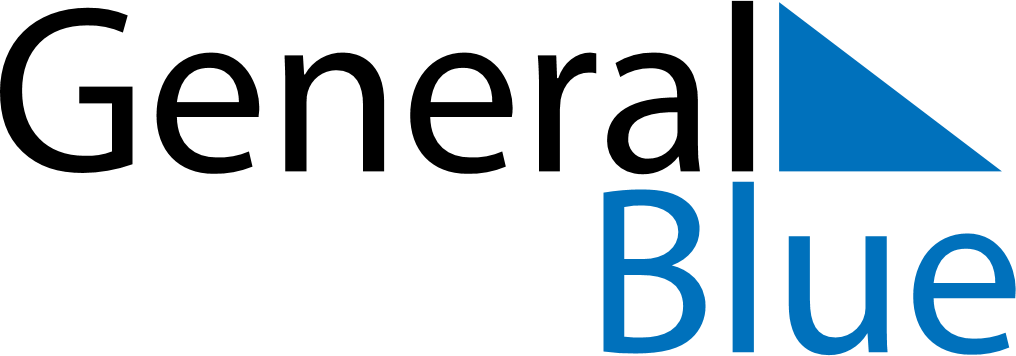 August 2023August 2023August 2023BahamasBahamasSundayMondayTuesdayWednesdayThursdayFridaySaturday123456789101112Emancipation Day13141516171819202122232425262728293031